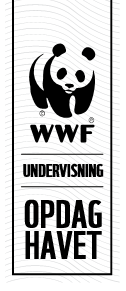 MILJØFREMMEDE STOFFERHvordan påvirker de havdyr?TeoriMiljøfremmede stoffer er stoffer, der ikke findes naturligt i miljøet, men kommer fra menneskelig aktivitet. Hvert år udleder vi store mængder af miljøfremmede stoffer til de danske havområder. Spørgsmålet er, hvordan det påvirker dyrelivet i havet. Det skal I undersøge ved at udsætte dafnier for forskellige koncentrationer af shampoo. Dafnier er små vandlevende krebsdyr, som både findes i ferskvand og saltvand. I øvelsen skal I bruge shampoo til at undersøge effekten af miljøfremmede stoffer, fordi det er nemt at arbejde med, selvom det egentlig er andre miljøfremmede stoffer, der ender i vores havmiljø og giver problemer.Når man skal undersøge et stofs giftighed, kan man udsætte dyr for forskellige koncentrationer af et miljøfremmed stof og observere, hvordan dyrene reagerer over tid.FormålAt undersøge, hvordan shampoo påvirker dafnier.MaterialerStamkultur af dafnier.4 stk 50 mL bægerglasEngangspipetter (den yderste spids skal klippes af)ShampooVægt4 beholdere til shampoo-opløsningerForberedelse for lærer eller elever:
Lav shampoo-opløsninger med følgende koncentrationer: 2 g/L, 0,5 g/L, 0,1 g/L og 0 g/LFremgangsmåde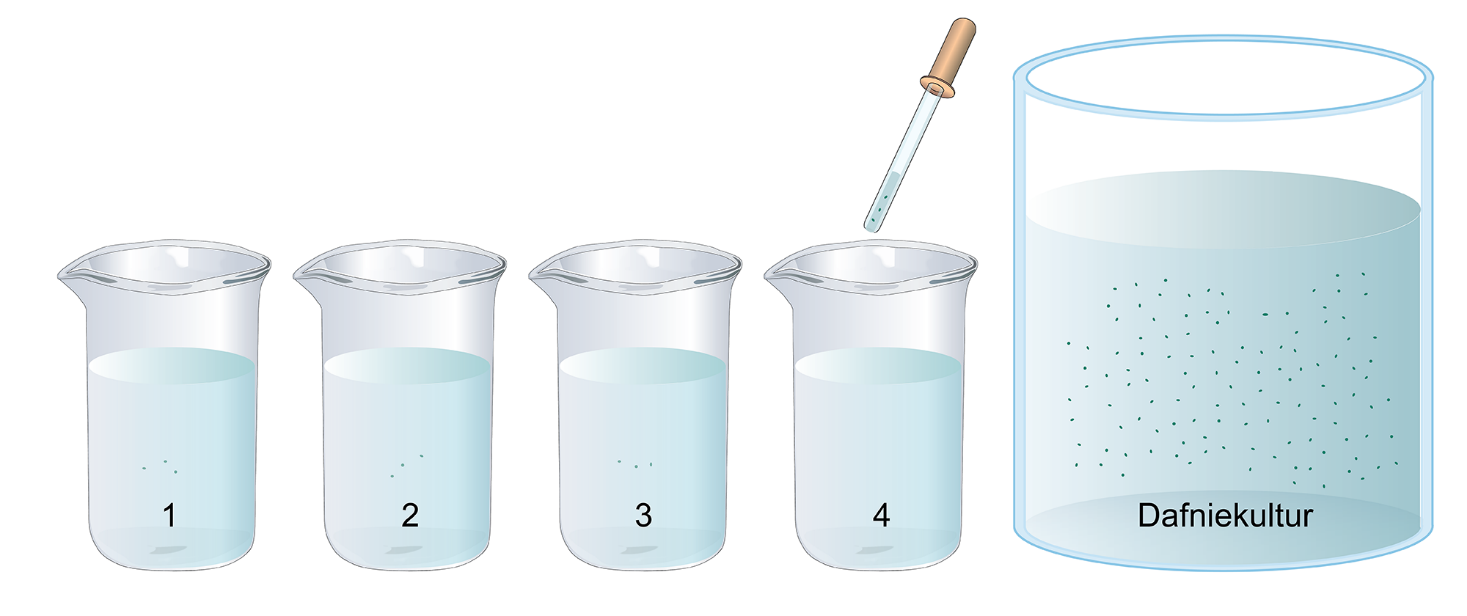 Mærk 4 bægerglas med 2 g/L, 0,5 g/L, 0,1 g/L og kontrol 0 g/LFyld hvert af de 4 bægerglas op med den koncentration af hårshampoo, der passer til glasset. Der skal være minimum 3 cm vandsøjle.Brug en afklippet pipette til at overføre tre dafnier til hvert bægerglas. Pas på ikke at beskadige dyrene.Lad dyrene stå i 30 min.Vurder dyrenes mobilitet ud fra mobilitetsscoren nedenfor.
Mobilitetsscore1 - Dyret kan svømme op i vandfasen2 - Dyret kan bevæge ben og gæller, men kan ikke svømme op i vandfasen3 - Dyret er dødtNoter resultaterne for hvert dyr under ’score’ i skema 1.Vurder dyrene og noter scoren igen i jeres næste undervisningstime.Resultater
Skema 1
Udregn gennemsnittet for ’30 min’ og for ’næste modul’ for hver koncentration. 
Plot gennemsnitskoncentrationerne fra skema 1 ind i skema 2. Brug      som symbol for koncentrationen 2 g/L, brug      som symbol for koncentrationen 0,5 g/L og så videre. Skema 2
DiskussionHvilken effekt har shampoo på dafnierne? Og hvilken betydning har eksponeringstiden?
Hvorfor kan det være problematisk for et krebsdyr i havet at have nedsat mobilitet?
I hvor høj grad kan forsøget bruges til at sige noget om, hvordan miljøfremmede stoffer påvirker dafnier? Inddrag fejlkilder i din forklaring. 
Hvilke konsekvenser kan miljøfremmede stoffer have for dyr længere oppe i fødekæden?Til lærerenDu kan købe dafnier hos nogle akvarieforretninger og dyrehandlere, men de skal som regel bestilles i god tid. Øvelsen kan udvides ved at overføre dafnierne til en lille petriskål og iagttage dafniernes bevægelser i en stereolup eller et mikroskop.Dele af vejledningen er lavet med inspiration fra undervisningsmateriale fra Roskilde Universitet.        Konc.Tid2 g/L2 g/L0,5 g/L0,5 g/L0,1 g/L0,1 g/L0 g/L0 g/L       Konc.Tidscoregennemsnitscoregennemsnitscoregennemsnitscoregennemsnit30 min30 min30 minNæstemodulNæstemodulNæstemodul3322110                                       30 min                 Næste                                                                                                     Modul
                               Eksponeringstid                                       30 min                 Næste                                                                                                     Modul
                               Eksponeringstid                                       30 min                 Næste                                                                                                     Modul
                               Eksponeringstid                                       30 min                 Næste                                                                                                     Modul
                               Eksponeringstid